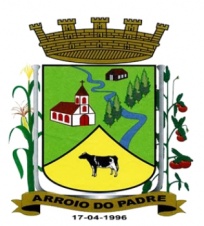 ESTADO DO RIO GRANDE DO SULMUNICÍPIO DE ARROIO DO PADREGABINETE DO PREFEITOA                                                                                                                       Mensagem 52/2016.Câmara Municipal de Vereadores                                                                                                                      Senhor Presidente                                                                                                                                                  Senhores Vereadores	Ao mais uma vez me dirigir aos Senhores, os cumprimento e passo a expor o que segue. 	O Município de Arroio do Padre, conforme a Assembleia Geral do Sicredi no qual foi analisado o resultado e a destinação deste, foi contemplado com R$ 2.781,41 para aquisição de equipamentos para coleta de lixo. Houve a partir disso nesta Cooperativa de Crédito a tramitação interna e agora foi solicitado ao Município a apresentação de pedido/solicitação assim como uma pesquisa de preços dos equipamentos a serem adquiridos. 	Ocorre ainda que em análise do orçamento municipal não foi encontrado dotação orçamentária com a fonte de recursos pertinente a despesa que se propõe.	Assim, nesta situação, para adequar o orçamento do município a despesa que está sendo proposta, elaborou-se o projeto de lei 52/2016 que segue para esta Casa Legislativa para apreciação e ao qual peço tramitação em regime de urgência.	Nada mais para o momento, certo de vossa atenção e atendimento. 	Atenciosamente.	Arroio do Padre, 04 de julho de 2016.Leonir Aldrighi Baschi                                                                                                                                            Prefeito MunicipalIlmo. Sr.                                                                                                                                                                             Roni Rutz BuchveitzPresidente da Câmara Municipal de Vereadores                                                                                                       Arroio do Padre/RS.    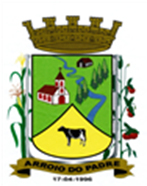 ESTADO DO RIO GRANDE DO SULMUNICÍPIO DE ARROIO DO PADREGABINETE DO PREFEITOPROJETO DE LEI Nº 52 DE 04 DE JULHO DE 2016.Autoriza o Município de Arroio do Padre a realizar abertura de Crédito Adicional Especial no Orçamento Municipal de 2016.Art. 1° Fica autorizado o Município de Arroio do Padre, Poder Executivo a realizar abertura de Crédito Adicional Especial no Orçamento do Município para o exercício de 2016, no seguinte programa de trabalho e respectivas categorias econômicas e conforme a quantia indicada:07 - Secretaria de Obras, Infraestrutura e Saneamento.04 - Atendimento dos Serviços Públicos17 – Saneamento512 – Saneamento Básico Urbano0112 – Serviços Públicos Essenciais1.713 - Aquisição de Equipamentos para a coleta e depósito de lixo4.4.90.52.00.00.00 – Equipamentos e Material Permanente: R$ 2.781,41 (dois mil, setecentos e oitenta e um reais e quarenta e um centavos)Fonte de Recurso: 1069 – Campanha SicrediArt. 2° Servirão de cobertura para o Crédito Adicional Especial de que trata o art. 1° desta Lei, recursos provenientes do excesso de arrecadação estimados para o exercício de 2016, decorrentes do depósito do valor R$ R$ 2.781,41 (dois mil, setecentos e oitenta e um reais e quarenta e um centavos), na Fonte de Recurso: 1069 – Campanha Sicredi.Art. 3° Esta Lei entra em vigor na data de sua publicação.Arroio do Padre, 04 de julho de 2016.Visto Técnico:Loutar PriebSecretário de Administração, Planejamento,Finanças, Gestão e Tributos                                    Leonir Aldrighi BaschiPrefeito Municipal